                               VLÁDA SLOVENSKEJ REPUBLIKY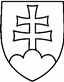 Uznesenie vlády Slovenskej republikyč. ...z ...k návrhu zákona, ktorým sa mení a dopĺňa zákon č. 178/1998 Z. z.o podmienkach predaja výrobkov a poskytovania služieb na trhových miestach            a o zmene a doplnení  zákona č. 455/1991 Zb. o živnostenskom podnikaní (živnostenský zákon) v znení neskorších predpisov v znení neskorších predpisov VládaČíslo materiálu:        /2015Predkladateľ:minister hospodárstva  
 A.     schvaľuje   A. 1.	návrh zákona, ktorým sa mení a dopĺňa zákon č. 178/1998 Z. z.  o podmienkach predaja výrobkov a poskytovania služieb na trhových miestach a o zmene a doplnení zákona č. 455/1991 Zb. o živnostenskom podnikaní (živnostenský zákon) znení neskorších predpisov v znení neskorších predpisov;A.     schvaľuje   A. 1.	návrh zákona, ktorým sa mení a dopĺňa zákon č. 178/1998 Z. z.  o podmienkach predaja výrobkov a poskytovania služieb na trhových miestach a o zmene a doplnení zákona č. 455/1991 Zb. o živnostenskom podnikaní (živnostenský zákon) znení neskorších predpisov v znení neskorších predpisov;A.     schvaľuje   A. 1.	návrh zákona, ktorým sa mení a dopĺňa zákon č. 178/1998 Z. z.  o podmienkach predaja výrobkov a poskytovania služieb na trhových miestach a o zmene a doplnení zákona č. 455/1991 Zb. o živnostenskom podnikaní (živnostenský zákon) znení neskorších predpisov v znení neskorších predpisov;B.     poveruje predsedu vlády B. 1.  predložiť vládny návrh zákona predsedovi Národnej rady SR na ďalšie ústavné prerokovanie,  B.     poveruje predsedu vlády B. 1.  predložiť vládny návrh zákona predsedovi Národnej rady SR na ďalšie ústavné prerokovanie,  B.     poveruje predsedu vlády B. 1.  predložiť vládny návrh zákona predsedovi Národnej rady SR na ďalšie ústavné prerokovanie,           ministra hospodárstva B. 2.  uviesť a odôvodniť vládny návrh zákona v Národnej rade SR.         ministra hospodárstva B. 2.  uviesť a odôvodniť vládny návrh zákona v Národnej rade SR.         ministra hospodárstva B. 2.  uviesť a odôvodniť vládny návrh zákona v Národnej rade SR.Vykonajú:       Vykonajú:       predseda vlády                                                                                                 minister hospodárstva   Na vedomie: Na vedomie: predseda Národnej rady SR 